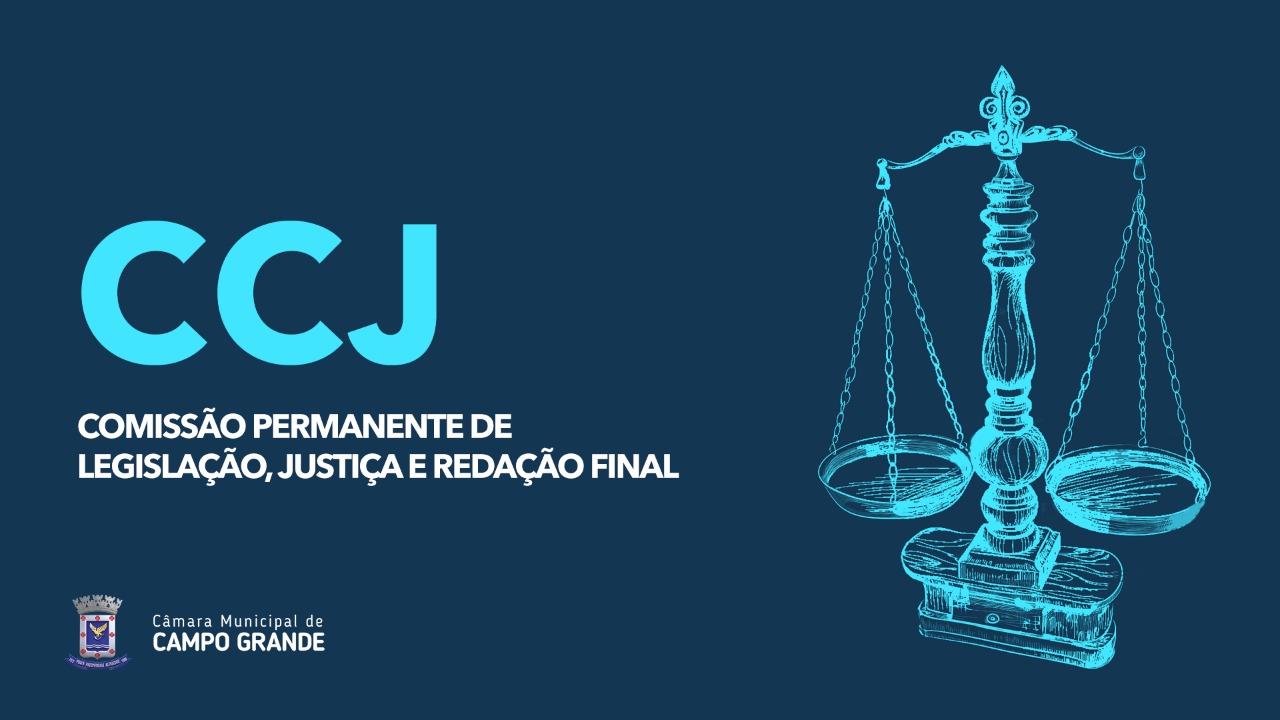 Pauta da Reunião Ordinária Pública18 de maio de 2022A Comissão Permanente de Legislação, Justiça e Redação Final, sob a Presidência do vereador Otávio Trad, Vice-Presidente vereador William Maksoud e os vereadores Membros: Clodoilson Pires, Prof Riverton e Marcos Tabosa, realizará a Reunião Ordinária Pública no dia 18 de maio de 2022, às 09hs, no Plenário Edroim Reverdito, tendo como pauta os seguintes projetos:PROJETOS DO LEGISLATIVO1-PROJETO DE LEI COMPL. Nº 807/22  – Autor: Ver. Marcos TabosaEmenta: ACRESCENTAM-SE NOVOS DISPOSITIVOS A LEI COMPLEMENTAR N. 418 DE 15 DE OUTUBRO DE 2021 QUE REESTRUTURA O PROGRAMA DE INCENTIVOS PARA O DESENVOLVIMENTO ECONÔMICO E SOCIAL DE CAMPO GRANDE – PRODES.RELATOR: Ver. Prof Riverton2-PROJETO DE LEI  Nº 10.593/22  – Autor: Ver. Gilmar da CruzEmenta: Dispõe sobre o “Programa Água Fresca para Todos”, no Município de Campo Grande - MS e dá outras providências.RELATOR: Ver. Prof Riverton3-PROJETO DE LEI  Nº 10.542/22  – Autor: Ver. Silvio PituEmenta: DENOMINA “PRAÇA EIJI SUDO” A ÁREA LOCALIZADA NO BAIRRO AMAMBAÍ, NO MUNICÍPIO DE CAMPO GRANDE – MS.RELATOR: Ver. Marcos Tabosa4-PROJETO DE LEI  Nº 10.596/22  – Autor: Ver. Otávio TradEmenta: Institui a Campanha de Prevenção e Combate ao Suicídio - “Ponte da Vida”, no âmbito do Município de Campo Grande-MS.RELATOR: Ver. Marcos Tabosa5-PROJETO DE LEI  COMPL. Nº 813/22  – Autor: Ver. Mesa DiretoraEmenta: Acrescenta dispositivos a Lei Complementar n. 421, de 11 de novembro de 2021.RELATOR: Ver. William Maksoud6-PROJETO DE LEI  Nº 10.578/22  – Autor: Ver. Cel. Alirio VillasantiEmenta: Declara de Utilidade Pública a Associação dos Bombeiros Militares Praças e Oficiais Oriundos das Praças do Estado de MS.RELATOR: Ver. Marcos Tabosa7-PROJETO DE LEI  Nº 10.603/22  – Autor: Ver. Dr Victor RochaEmenta: DISPÕE SOBRE A OBRIGATORIEDADE DE MONITORAMENTO DE TODAS AS CONSULTAS REALIZADAS COM CRIANÇAS E ADOLESCENTES.RELATOR: Ver. Otávio Trad8-PROJETO DE LEI  Nº 10.566/22  – Autor: Ver. PapyEmenta: INSTITUI, NO CALENDÁRIO OFICIAL DE EVENTOS DO MUNICIPIO DE CAMPO GRANDE-MS, OS JOGOS ELETRÔNICOS UNIVERSITÁRIOS.RELATOR: Ver. Otávio Trad9-PROJETO DE LEI  Nº 10.591/22  – Autor: Ver. Tiago VargasEmenta: Institui o “Dia do CAC - Caçador, Atirador e Colecionador” no âmbito do Município.RELATOR: Ver. Otávio Trad10-PROJETO DE LEI  Nº 10.598/22  – Autor: Ver. Ayrton AraújoEmenta: AUTORIZA O PODER EXECUTIVO A GARANTIR AO PACIENTE QUE APRESENTA SINTOMAS PERSISTENTES E REPERCUSSÃO FUNCIONAL PÓS COVID 19, ACESSO À ASSISTÊNCIA TERAPÊUTICA INTEGRAL NO SUS NO MUNICIPIO DE CAMPO GRANDE – MS.RELATOR: Ver. Otávio Trad11-PROJETO DE LEI  Nº 10.573/22  – Autor: Ver. Zé da FarmáciaEmenta: PRORROGA O PRAZO DE VIGÊNCIA DA LEI 6747 DE 15 DE DEZEMBRO DE 2021 QUE DISPÕE SOBRE O TRANSPORTE REMUNERADO PRIVADO INDIVIDUAL DE PASSAGEIROS.RELATOR: Ver. Clodoilson Pires12-PROJETO DE LEI  Nº 10.599/22  – Autor: Ver. Dr LoesterEmenta: INSTITUI O PROGRAMA DE PREVENÇÃO AO USO INDEVIDO DE DROGAS NAS ESCOLAS DO MUNICÍPIO DE CAMPO GRANDE/MS.RELATOR: Ver. Prof Riverton13-PROJETO DE LEI  Nº 10.613/22  – Autor: Ver. Prof André LuísEmenta: DISPÕE SOBRE A CRIAÇÃO DO “PROGRAMA MEU VELHO AMIGO” NO ÂMBITO DO MUNICÍPIO DE CAMPO GRANDE.RELATOR: Ver. Prof Riverton14-PROJETO DE LEI  Nº 10.607/22  – Autor: Ver. Dr Victor RochaEmenta: DISPÕE SOBRE A CRIAÇÃO E IMPLANTAÇÃO DO "PROJETO ARTE PARA A MELHOR IDADE" EM TODAS AS INSTITUIÇÕES DE LONGA E CURTA PERMANÊNCIA DE IDOSOS LOCALIZADAS NO MUNICÍPIO DE CAMPO GRANDE/MS.RELATOR: Ver. Prof Riverton15-DECRETO LEGISLATIVO  Nº 2.365/22  – Autor: Ver. Carlos A. Borges-CarlãoEmenta: OUTORGA A MEDALHA DR RUI DE OLIVEIRA LUIZ AO SRº ANTONIO CARLOS VIDEIRA DO MUNICÍPIO DE CAMPO GRANDE MS.RELATOR: Ver. Otávio Trad16-PROJETO DE LEI  Nº 10.617/22  – Autor: Ver. Dr JamalEmenta: AUTORIZA O PODER EXECUTIVO A INSTALAR NOS ÓRGÃOS PÚBLICOS MUNICIPAIS O SISTEMA FOTOVOLTAÍCO PARA GERAÇÃO SOLAR DE ENERGIA.RELATOR: Ver. Otávio Trad17-PROJETO DE LEI  Nº 10.615/22  – SUBSTITUTIVO PROJETO DE RESOLUÇÃO Nº 496 - Autor: Mesa DiretoraEmenta: INSTITUI O PROJETO CULTURAL E ARTÍSTICO “LUZ, CÂMARA, AÇÃO!” NAS DEPENDÊNCIAS DA CÂMARA MUNICIPAL DE CAMPO GRANDE.RELATOR: Ver. Prof Riverton18-PROJETO DE LEI  Nº 10.605/22  – Autor: Ver. Dr Victor RochaEmenta: DISPÕE SOBRE O PROGRAMA MUNICIPAL DE ENFRENTAMENTO AO ASSÉDIO E À VIOLÊNCIA POLÍTICA CONTRA A MULHER.RELATOR: Ver. Marcos Tabosa19- PROJETO DE LEI  Nº 10.616/22  – Autor: Ver. Dr JamalEmenta: AUTORIZA O PODER EXECUTIVO A CRIAR, NA REDE PÚBLICA MUNICIPAL DE SAÚDE, A UNIDADE DE SAÚDE PARA O TRATAMENTO DA OBESIDADE.RELATOR: Ver. Otávio Trad20-PROJETO DE LEI  Nº 10.602/22  – Autor: Ver. Dr Victor RochaEmenta: DISPÕE SOBRE A DIVULGAÇÃO DA QUANTIDADE DE EXAMES DE MAMOGRAFIAS REALIZADOS NA REDE PÚBLICA DE SAÚDE.RELATOR: Ver. William Maksoud21-PROJETO DE LEI  Nº 10.577/22  – Autor: Ver. Zé da FarmáciaEmenta: ACRESCENTA OS PARAGRAFOS §§1° E 2° AO ART. 2° DA LEI 5.596 DE 30 DE JUHLO DE 2015 QUE OBRIGA A PUBLICAÇÃO NO SITE DA PREFEITURA MUNICIPAL DE CAMPO GRANDE DE TODAS AS OBRAS PÚBLICAS EM EXECUÇÃO NO MUNICÍPIO, CONTENDO: FOTO, LOCAL DA OBRA, DESCRIÇÃO DO SERVIÇO, PRAZO DE INÍCIO E CONCLUSÃO, E O VALOR ORÇADO.RELATOR: Ver. William Maksoud22-DECRETO LEGISLATIVO  Nº 2.363/22  – Autor: Ver. Carlos A. Borges-CarlãoEmenta: CONCEDE O TÍTULO DE CIDADÃO CAMPO-GRANDENSE AO DR LIVIO VIANA DE OLIVEIRA LEITE.RELATOR: Ver. Otávio Trad23-DECRETO LEGISLATIVO  Nº 2.362/22  – Autor: Ver. Carlos A. Borges-CarlãoEmenta: CONCEDE O TÍTULO DE CIDADÃO CAMPO-GRANDENSE AO SR. CASTORINO GOMES DE CARVALHO NETO – “KAKÁ”.RELATOR: Ver. Otávio Trad24-DECRETO LEGISLATIVO  Nº 2.369/22  – Autor: Ver. Delei PinheiroEmenta: Outorga a “Medalha Dr. Arlindo de Andrade Gomes” ao Sr. Enéas José de Carvalho Netto.RELATOR: Ver. Prof Riverton25-PROJETO DE LEI  Nº 10.618/22  – Autor: Ver. PapyEmenta: Dispõe sobre a instalação de totens culturais e informativos em atrativos turísticos e pontos de visitação no Município de Campo Grande e da outras providencias.RELATOR: Ver. Prof Riverton26-PROJETO DE LEI  Nº 10.608/22  – Autor: Ver. Dr Victor RochaEmenta: DISPÕE SOBRE AS FEIRAS E FESTIVAIS PARA A DEMONSTRAÇÃO DO COMÉRCIO LOCAL, SEUS PRODUTOS E SERVIÇOS.RELATOR: Ver. Clodoilson Pires27-PROJETO DE LEI  Nº 10.586/22  – Autor: Ver. Dr Sandro BenitesEmenta: INSTITUI A "SEMANA MUNICIPAL DE CONSCIENTIZAÇÃO SOBRE A SÍNDROME DO OVÁRIO POLICÍSTICO.RELATOR: Ver. Clodoilson Pires28-PROJETO DE LEI  Nº 10.619/22  – Autor: Ver. Tiago VargasEmenta: INSTITUI A CAMPANHA MUNICIPAL DE ORIENTAÇÃO AOS IDOSOS CONTRA FRAUDES E GOLPES NO ÂMBITO DO COMÉRCIO ELETRÔNICO E NA INTERNET.RELATOR: Ver. Otávio Trad29-PROJETO DE LEI  Nº 10.441/21  – Autor: Ver. Carlão + Ademir SantanaEmenta: AUTORIZA O MUNICÍPIO DE CAMPO GRANDE-MS A INSTITUIR O PROJETO DE APOIO ÀS BANDAS E FANFARRAS.RELATOR: Ver. Marcos TabosaPROJETOS DO EXECUTIVO MUNICIPAL30- PROJETO DE LEI  Nº 10.601/22 – Autor: ExecutivoEmenta: DISPÕE SOBRE AS DIRETRIZES PARA ELABORAÇÃO DA LEI ORÇAMENTÁRIA DO MUNICÍPIO DE CAMPO GRANDE, PARA O EXERCÍCIO FINANCEIRO DE 2023, E DÁ OUTRAS PROVIDÊNCIA. RELATOR: Ver. Prof Riverton31- PROJETO DE LEI  Nº 10.309/21 – Autor: Executivo – Veto TotalEmenta: VETO TOTAL AO PROJETO DE LEI N. 10.309/21, QUE INSTITUI O ÍNDICE MUNICIPAL DE EDUCAÇÃO INCLUSIVA (IMEI), NA REDE MUNICIPAL DE ENSINO - REME.RELATOR: Ver. Otávio Trad32- PROJETO DE LEI  COMPL. Nº 789/21 – Autor: Executivo – Veto TotalEmenta: Decidimos vetar totalmente o Projeto de Lei Complementar n. 789, que
dispõe sobre a incidência e o recolhimento do ISSQN sobre os
serviços de locação de caçambas e recolhimento de entulhos.RELATOR: Ver. Otávio Trad33- PROJETO DE LEI  Nº 10.597/22 – Autor: Executivo Ementa: DISPÕE SOBRE ALTERAÇÕES DA LEI 5.593, DE 29 DE JULHO DE 2015 E DÁ OUTRAS PROVIDÊNCIAS.RELATOR: Ver. Clodoilson Pires34- PROJETO DE LEI  COMPL. Nº 808/22 – Autor: Executivo – Veto ParcialEmenta: QUE DECIDIMOS VETAR PARCIALMENTE O PROJETO DE LEI COMPLEMENTAR N. 808, QUE TRANSFORMA OS CARGOS "ATENDENTE DE BERÇÁRIO, EDUCADOR INFANTIL E RECREADOR, PARA O CARGO "PROFESSOR AUXILIAR DE EDUCAÇÃO INFANTIL.RELATOR: Ver. Otávio Trad35- PROJETO DE LEI  COMPL. Nº 810/22 – Autor: Executivo – Veto ParcialEmenta: VETO PARCIAL AO PROJETO DE LEI COMPLEMENTAR N. 810, QUE DISPÕE SOBRE A INSTITUIÇÃO E ORGANIZAÇÃO DA CARREIRA DE PROFISSIONAIS DE GESTÃO ESTRATÉGICA ORGANIZACIONAL, INTEGRANTE DO QUADRO DE PESSOAL EFETIVO DO PODER EXECUTIVO.RELATOR: Ver. Otávio Trad36- PROJETO DE LEI  COMPL. Nº 809/22 – Autor: Executivo – Veto ParcialEmenta: VETO PARCIAL. QUE DISPÕE SOBRE ORGANIZAÇÃO E INSTITUIÇÃO DO PLANO DE CARREIRA E REMUNERAÇÃO DOS PROFISSIONAIS EM SERVIÇOS DE ASSISTÊNCIA SOCIAL INTEGRANTE DO QUADRO DE PESSOAL EFETIVO DO PODER EXECUTIVO.RELATOR: Ver. Otávio Trad37- PROJETO DE LEI  COMPL. Nº 752/22 – Autor: Executivo – Veto TotalEmenta: VETO TOTAL O PROJETO DE LEI COMPLEMENTAR N. 752, QUE ALTERA DISPOSITIVOS DA LEI COPLEMENTAR N. 250, DE 14 DE NOVEMBRO DE 2014.RELATOR: Ver. Marcos Tabosa38- PROJETO DE LEI  COMPL. Nº 812/22 – Autor: Executivo – Veto ParcialEmenta: VETO PARCIAL AO PROJETO DE LEI COMPLEMENTAR N. 812, QUE DISPÕE SOBRE A INSTITUIÇÃO E ORGANIZAÇÃO DO PLANO DE CARGOS, CARREIRA E REMUNERAÇÃO DA ÁREA DE GESTÃO GEVERNAMENTAL DA PREVIDÊNCIA SOCIAL MUNICIPAL.RELATOR: Ver. Otávio Trad39- PROJETO DE LEI  Nº 10.321/21 – Autor: Executivo TotalEmenta: Institui a criação do Fundo Municipal de Apoio aos Direitos das Pessoas com Deficiência – FMADPD e dá outras providências. RELATOR: Ver. Marcos Tabosa40- PROJETO DE LEI  Nº 10.068/21 – Autor: Executivo TotalEmenta: DECIDIMOS VETAR TOTALMENTE O PROJETO DE LEI N. 10.068, QUE AUTORIZA A CRIAÇÃO DO FUNDO MUNICIPAL PARA POLÍTICAS PENAIS. RELATOR: Ver. Otávio Trad41- PROJETO DE LEI  Nº 10.224/21 – Autor: Executivo TotalEmenta: VETO TOTAL AO PROJETO DE LEI N. 10.224, QUE DISPÕE SOBRE A OBRIGATORIEDADE DE PRESTAR SOCORRO AOS ANIMAIS EM CASO DE ATROPELAMENTO, E DÁ OUTRAS PROVIDÊNCIA. RELATOR: Ver. Clodoilson Pires42- PROJETO DE LEI  Nº 10.078/21 – Autor: Executivo TotalEmenta: VETO TOTAL DO PROJETO DE LEI N.10.078, QUE DETERMINA A FIGURAÇÃO DO HINO NACIONAL BRASILEIRO, DO HINO DO ESTADO DE MATO GROSSO DO SUL E DO HINO DE CAMPO GRANDE NOS CADERNOS E LIVROS ESCOLARES DA REDE PÚBLICA MUNICIPAL. RELATOR: Ver. Clodoilson Pires